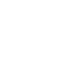 НОВООДЕСЬКА МІСЬКА РАДАМИКОЛАЇВСЬКОЇ ОБЛАСТІР І Ш Е Н Н ЯКеруючись ст. 25, 26 Закону України «Про місцеве самоврядування в Україні», відповідно до Закону України «Про освіту», ст. 32 Закону України «Про повну загальну середню освіту», з метою забезпечення умов для рівного доступу осіб до якісної освіти, раціонального і ефективного використання наявних ресурсів у галузі освіти, міська рада ВИРІШИЛА:1. Змінити тип та перейменувати Новоодеський заклад загальної середньої освіти  І-ІІІ ступенів № 3 Новоодеської міської ради Миколаївської області на Новоодеський ліцей № 3 Новоодеської міської ради Миколаївської області.         2. Затвердити Статут Новоодеського ліцею № 3 Новоодеської міської ради Миколаївської області у новій редакції (додається).        3. Доручити керівнику Новоодеського закладу загальної середньої освіти    І-ІІІ ступенів № 3 Новоодеської міської ради Миколаївської області (Грич) подати документи для державної реєстрації нової редакції Статуту.       4. Контроль за виконанням рішення покласти на постійну комісію міської  ради з гуманітарних питань.Міський голова                     	                       Олександр ПОЛЯКОВВід 30.06.2022 р. № 11м. Нова ОдесаХХ (позачергова) сесіявосьмого скликанняПро  зміну типу та перейменування Новоодеського закладу загальної середньої освіти І-ІІІ ступенів № 3 Новоодеської міської ради Миколаївської області